Утвержденрешением  Совета  депутатов                                                                      Руссковского    сельского поселения Шумячского района  Смоленской области от 14.03.2016 года   № 7ПОРЯДОКразмещения сведений о доходах, расходах, об имуществе и обязательствах имущественного характера депутатов  Совета  депутатов Руссковского сельского поселения  Шумячского района Смоленской области в информационно-телекоммуникационной сети Интернет на официальном сайте Администрации муниципального  образования «Шумячский район» Смоленской области и предоставления этих сведений средствам массовой информации для опубликования1. Настоящий Порядок размещения сведений о доходах, расходах, об имуществе и обязательствах имущественного характера депутатов  Совета  депутатов Руссковского сельского поселения  Шумячского района Смоленской области, а также сведений о доходах, расходах, об имуществе и обязательствах имущественного характера их супруг (супругов) и несовершеннолетних детей в информационно-телекоммуникационной сети Интернет на официальном сайте Администрации муниципального  образования  «Шумячский район»  Смоленской области и предоставления этих сведений средствам массовой информации для опубликования (далее – Порядок) устанавливает обязанности  по размещению сведений о доходах, расходах, об имуществе и обязательствах имущественного характера, депутатов Совета депутатов Руссковского сельского поселения Шумячского района Смоленской области, а также сведений о доходах, расходах, об имуществе и обязательствах имущественного характера их супругов и несовершеннолетних детей (далее – сведения о доходах, об имуществе и обязательствах имущественного характера) на официальном сайте муниципального  образования  «Шумячский   район» Смоленской области (далее – официальный сайт), а также по предоставлению этих сведений средствам массовой информации для опубликования в связи с их запросами.2. На официальном сайте размещаются и средствам массовой информации предоставляются для опубликования следующие сведения о доходах, расходах, об имуществе и обязательствах имущественного характера:а) фамилия, имя, отчество депутата Руссковского сельского поселения Шумячского района Смоленской области,  сведения о доходах, расходах,  об имуществе и обязательствах имущественного характера которого размещаются;б) перечень объектов недвижимого имущества, принадлежащих депутату Совета  депутатов  Руссковского сельского поселения Шумячского района Смоленской области, его супруге (супругу) и несовершеннолетним детям на праве собственности или находящихся в их пользовании, с указанием вида, площади и страны расположения каждого из них;в) перечень транспортных средств с указанием вида и марки, принадлежащих на праве собственности депутату Совета  депутатов  Руссковского сельского поселения Шумячского района Смоленской области, его супруге (супругу) и несовершеннолетним детям;г) декларированный годовой доход депутата Совета  депутатов  Руссковского сельского поселения Шумячского района Смоленской области, его супруги (супруга) и несовершеннолетних детей.д) сведения об источниках получения средств, за счет которых совершена сделка по приобретению земельного участка, другого объекта недвижимого имущества, транспортного средства, ценных бумаг, акций (долей участия, паев в уставных (складочных) капиталах организаций), если сумма сделки превышает общий доход депутата Совета  депутатов  Руссковского сельского поселения Шумячского района Смоленской области и его супруги (супруга) за три последних года, предшествующих совершению сделки.Сведения о доходах, расходах, об имуществе и обязательствах имущественного характера депутата Совета  депутатов  Руссковского сельского поселения Шумячского района Смоленской области, а также сведения о доходах, расходах, об имуществе и обязательствах имущественного характера супругов и несовершеннолетних детей размещаются на официальном сайте и предоставляются общероссийским средствам массовой информации для опубликования по форме согласно приложению к настоящему Порядку3. В размещаемых на официальном сайте и предоставляемых средствам массовой информации для опубликования сведениях о доходах, расходах,  об имуществе и обязательствах имущественного характера запрещается указывать:а) иные сведения (кроме указанных в пункте 2 настоящего Порядка) о доходах депутата Совета  депутатов  Руссковского сельского поселения Шумячского района Смоленской области, его супруги (супруга) и несовершеннолетних детей, об имуществе, принадлежащем им на праве собственности, и об их обязательствах имущественного характера;б) персональные данные супруги (супруга), детей и иных членов семьи депутата Совета  депутатов  Руссковского сельского поселения Шумячского района Смоленской области лица;в) данные, позволяющие определить место жительства, почтовый адрес, телефон и иные индивидуальные средства коммуникации депутата Совета  депутатов  Руссковского сельского поселения Шумячского района Смоленской области, его супруги (супруга), детей и иных членов семьи;г) данные, позволяющие определить местонахождение объектов недвижимого имущества, принадлежащих депутату Совета  депутатов  Руссковского сельского поселения Шумячского района Смоленской области, его супруге (супругу), детям, иным членам семьи на праве собственности или находящихся в их пользовании;д) иную информацию, отнесенную к государственной тайне или являющуюся конфиденциальной.4. Сведения о доходах, расходах,  об имуществе и обязательствах имущественного характера, указанные в пункте 2 настоящего Порядка, размещают на официальном сайте в  течение 14 рабочих дней со дня истечения срока, установленного для подачи справок о доходах,  расходах, об имуществе и обязательствах имущественного характера.5. Размещение на официальном сайте сведений о доходах, расходах, об имуществе и обязательствах имущественного характера, указанных в пункте 2 настоящего Порядка, обеспечивается инспектором Администрации  Руссковского  сельского  поселения  Шумячского  района  Смоленской  области  (далее – инспектор  Администрации).6. Инспектор Администрации:а) в 3-дневный срок со дня поступления запроса от средств массовой информации сообщает о нем депутату Совета  депутатов  Руссковского сельского поселения Шумячского района Смоленской области, в отношении которого поступил запрос;б) в 7-дневный срок со дня поступления запроса от средств массовой информации обеспечивает предоставление сведений, указанных в пункте 2 настоящего Порядка, в том случае, если запрашиваемые сведения отсутствуют на официальном сайте.7. Инспектор  Администрации несет в соответствии с законодательством Российской Федерации ответственность за несоблюдение настоящего Порядка, а также за разглашение сведений, отнесенных к государственной тайне или являющихся конфиденциальными.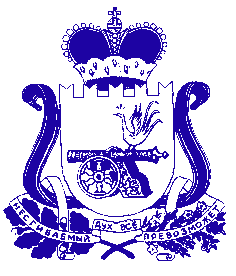 СОВЕТ  ДЕПУТАТОВ РУССКОВСКОГО СЕЛЬСКОГО ПОСЕЛЕНИЯ  ШУМЯЧСКОГО РАЙОНА СМОЛЕНСКОЙ ОБЛАСТИРЕШЕНИЕ от 14  марта  2016 года                     №7       В соответствии с  Федеральным законом от 06.10.2003  года   № 131-ФЗ «Об общих принципах организации местного самоуправления в Российской    Федерации», Федеральным законом от 25.12.2008 года № 273-ФЗ «О противодействии коррупции», Федеральным законом от 03.12.2012 года  № 230-ФЗ «О контроле за соответствием расходов лиц, замещающих государственные должности  и   иных лиц их доходам»,       Совет  депутатов  Руссковского сельского поселения  Шумячского района Смоленской области          РЕШИЛ:1. Утвердить прилагаемый Порядок размещения сведений о доходах, расходах, об имуществе и обязательствах имущественного характера депутатов  Совета  депутатов Руссковского сельского поселения  Шумячского района Смоленской области, а также сведений о доходах, расходах, об имуществе и обязательствах имущественного характера их супруг (супругов) и несовершеннолетних детей  в информационно-телекоммуникационной сети Интернет на официальном сайте Администрации муниципального  образования  «Шумячский район» Смоленской области и предоставления этих сведений средствам массовой информации для опубликования (далее – Порядок).2. Настоящее  решение  вступает  в  силу  после  дня  его  принятия  и  подлежит  опубликованию в печатном средстве массовой информации  Руссковского сельского поселения Шумячского района Смоленской области «Информационный вестник Руссковского сельского поселения».3. Контроль за исполнением настоящего постановления оставляю за собой.Глава муниципального  образованияРуссковского сельского поселенияШумячского района Смоленской области                                       Н.А.Марченкова